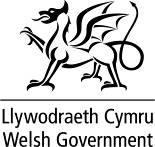 Is-adran Amgueddfeydd, Archifau a Llyfrgelloedd Llywodraeth CymruRhaglen Grant Cyfalaf Trawsnewid 2020/21Ffurflen Gais Datgan DiddordebNodynRhaid ichi ddefnyddio’r ffurflen hon i gyflwyno Datganiad o Ddiddordeb ar gyfer y Rhaglen Grant Cyfalaf Trawsnewid.Dylech ddarllen yr arweiniad i’r Meini Prawf Datgan Diddordeb cyn llenwi’r ffurflen hon. Dylech lenwi pob adran yn y ffurflen. Mae’n bosibl na fydd ffurflenni anghyflawn yn cael eu derbyn. Os bydd eich Datganiad o Ddiddordeb yn llwyddiannus, byddwn yn eich gwahodd i ddatblygu a chyflwyno cais llawn. Nodwch nad yw Datganiad o Ddiddordeb llwyddiannus yn gwarantu y byddwn yn ariannu’ch prosiect. Anfonwch eich ffurflen wedi’i llenwi at MALD@gov.wales erbyn 27 Medi 2019. Ni fyddwn yn derbyn ceisiadau ar ôl y dyddiad hwn. Mae Llywodraeth Cymru yn diogelu eich data o ddifrif. Gallwn rannu unrhyw ddata yr ydych yn eu darparu i ni ag asiantaethau gwrth-dwyll a thrydydd partïon at ddibenion atal a datgelu twyll. Rheolir unrhyw ddata personol a gasglwn yn unol â'n Hysbysiad Preifatrwydd sydd ar gael i'w weld yma: https://gov.wales/docs/caecd/publications/180518-privacy-notice-cy.pdf  Datganiad o Ddiddordeb Crynodeb o’r ProsiectTeitl y prosiect (Rhowch deitl gwaith disgrifiadol cryno i’ch prosiect)Nodwch ym mha fand cyllido mae eich prosiect:Blaenoriaeth y prosiect 
(Os ydych yn cyflwyno mwy nag un cais, rhaid ichi nodi blaenoriaeth pob prosiect ar sail y corff cyfan. 1 / 2 yw’r brif flaenoriaeth, 2 /2 yw’r ail flaenoriaeth).Eich CorffEnw’r rhiant gorff: Enw’r gwasanaeth / sefydliad: Math o wasanaeth: Prif gyswllt y prosiectEnw:Cyfeiriad:E-bost:Ffôn:Cyfeiriad gwasanaeth, os yn wahanol i’r prif gyswllt:Ydi’ch corff wedi’i gofrestru ar gyfer TAW?Os yw wedi’i gofrestru, beth yw’ch rhif TAW?Ydi’ch corff yn elusen gofrestredig?Os yw’n elusen, beth yw eich rhif cofrestru elusen?Trosolwg o’r ProsiectDisgrifiad o’r Prosiect (heb fod yn fwy na 250 gair)
Disgrifiwch yn gryno ond yn eglur beth yw diben y prosiect, pa welliannau fydd yn cael eu gwneud, pam mae angen y rhain, a chanlyniadau arfaethedig y gwaith. (Gellir nodi manylion pellach yn yr adrannau wedyn).Lleoliad y Prosiect Enw’r adeilad: Cyfeiriad:Rhowch fanylion oriau agor y man gwasanaeth mae’r prosiect yn ymdrin ag ef: Ydi’r adeilad yn cael ei defnyddio fel amgueddfa, archif neu lyfrgell yn unig?Os nad hwn yw’r unig ddefnydd, rhowch fanylion y cyd-ddefnydd:Ydi’ch corff yn berchen ar yr adeilad / lleoliad, neu yn ei rhentu?Os ydych yn rhentu’r adeilad, pwy yw’r perchennog?Os ydych yn rhentu’r adeilad, sawl blwyddyn sydd ar ôl ar y brydles?Amserlen y ProsiectDyddiad dechrau arfaethedig: Dyddiad gorffen tebygol: Dylech gadarnhau y bydd holl elfennau’r prosiect a gyllidir â grant yn dechrau ar ôl 1 Ebrill 2020 ac yn cael eu cwblhau erbyn 1 Chwefror 2021: A ydy eich prosiect yn cynnwys adeilad rhestredig neu heneb gofrestredig?Os ydy, rhowch fanylion yma:Oes angen Caniatâd Cynllunio neu Ganiatâd Adeilad Rhestredig er mwyn bwrw ymlaen â’ch prosiect? Rhowch dystiolaeth o'r gofynion cynllunio / caniatâd ar gyfer eich prosiect, gan gynnwys unrhyw drefniadau ar gyfer cael y caniatâd angenrheidiol, a phryd y bydd y rhain ar waith:Sylwer: gwrthodir prosiectau heb ganiatâd angenrheidiol yn ystod gam 2.Costau’r ProsiectDylech gadarnhau’r trefniadau ar gyfer sicrhau’r arian cyfatebol angenrheidiol, a phryd y caiff hyn ei gadarnhau:CyngorPa gyngor ydych chi wedi'i geisio ar gyfer y prosiect hwn? Rhowch fanylion.Meini prawf BlaenoriaethEsboniwch sut y bydd eich prosiect arfaethedig yn bodloni meini prawf blaenoriaeth datgan diddordeb y cynllun Grantiau Cyfalaf Trawsnewid (ceir arweiniad yn adran 6, tudalennau 5-8).Datblygu Cynaliadwy (hyd at 300 gair)Pobl (hyd at 300 gair)Casgliadau (hyd at 300 gair)Cyweddu Strategaethau (hyd at 200 gair)Safonau (hyd at 200 gair)Datganiad gan yr YmgeisyddAr ran y corff llywodraethu, rwyf yn cadarnhau nad yw’r gwaith a ddisgrifir wedi dechrau, a hyd eithaf fy ngwybodaeth a’m cred, mae’r wybodaeth a nodir yn y ffurflen gais yn gywir.Enw:							Swydd:Cyfeiriad:E-bost:							Ffôn:Llofnod:						Dyddiad:Band A (£50,000 - £120,000)Band B (£120,001 - £300,000)AmgueddfaArchifLlyfrgellYdiNac ydiYdiNac ydiYdiNac ydiPerchenRhentuYdyNac ydyOesNac oesCyfanswm cost y prosiectGrant a gwneir cais amdanoFfynonellau cyllid eraill